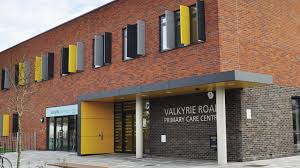 Valkyrie Surgery New Patient Health Questionnaire for under 16 years Previous GP Previous GP addressPlease list any serious illnesses/operations/ accidents/disabilities, Please list any serious illnesses/operations/ accidents/disabilities, YearDescription	Please list your current medication	Please list your current medication	Please list your current medication	Please list your current medication	Please list your current medication	Please list your current medication	Please list your current medication	Please list your current medication	Please list your current medicationDrug/inhaler nameDrug/inhaler nameStrength mg/mcgStrength mg/mcgStrength mg/mcgStrength mg/mcgStrength mg/mcgHow many times per day How many times per day Please note before registering at Valkyrie Surgery make sure you have obtained enough medication from your old practice to cover you for at least 1 monthPlease note before registering at Valkyrie Surgery make sure you have obtained enough medication from your old practice to cover you for at least 1 monthPlease note before registering at Valkyrie Surgery make sure you have obtained enough medication from your old practice to cover you for at least 1 monthPlease note before registering at Valkyrie Surgery make sure you have obtained enough medication from your old practice to cover you for at least 1 monthPlease note before registering at Valkyrie Surgery make sure you have obtained enough medication from your old practice to cover you for at least 1 monthPlease note before registering at Valkyrie Surgery make sure you have obtained enough medication from your old practice to cover you for at least 1 monthPlease note before registering at Valkyrie Surgery make sure you have obtained enough medication from your old practice to cover you for at least 1 monthPlease note before registering at Valkyrie Surgery make sure you have obtained enough medication from your old practice to cover you for at least 1 monthPlease note before registering at Valkyrie Surgery make sure you have obtained enough medication from your old practice to cover you for at least 1 monthAll prescription will be sent electronically All prescription will be sent electronically All prescription will be sent electronically All prescription will be sent electronically All prescription will be sent electronically All prescription will be sent electronically All prescription will be sent electronically All prescription will be sent electronically All prescription will be sent electronically Who is your nominated pharmacy ?Who is your nominated pharmacy ?Who is your nominated pharmacy ?Who is your nominated pharmacy ?Who is your nominated pharmacy ?Are you allergic to any medications?Are you allergic to any medications?Are you allergic to any medications?Are you allergic to any medications?Are you allergic to any medications?Are you allergic to any medications?Are you allergic to any medications?Are you allergic to any medications?Are you allergic to any medications?MedicationMedicationMedicationAllergyAllergyAllergyAllergyAllergyAllergyFamily historyFamily historyFamily historyFamily historyFamily historyFamily historyFamily historyFamily historyFamily historyPlease sate any serious illness, in particular cancer, heart disease, stroke, high blood pressure, diabetes, or any inherited disease Please sate any serious illness, in particular cancer, heart disease, stroke, high blood pressure, diabetes, or any inherited disease Please sate any serious illness, in particular cancer, heart disease, stroke, high blood pressure, diabetes, or any inherited disease Please sate any serious illness, in particular cancer, heart disease, stroke, high blood pressure, diabetes, or any inherited disease Please sate any serious illness, in particular cancer, heart disease, stroke, high blood pressure, diabetes, or any inherited disease Please sate any serious illness, in particular cancer, heart disease, stroke, high blood pressure, diabetes, or any inherited disease Please sate any serious illness, in particular cancer, heart disease, stroke, high blood pressure, diabetes, or any inherited disease Please sate any serious illness, in particular cancer, heart disease, stroke, high blood pressure, diabetes, or any inherited disease Please sate any serious illness, in particular cancer, heart disease, stroke, high blood pressure, diabetes, or any inherited disease Disease Disease Disease Disease Disease Disease Disease Disease Relationship to youFamilies Additional supportFamilies Additional supportFamilies Additional supportFamilies Additional supportFamilies Additional supportFamilies Additional supportFamilies Additional supportFamilies Additional supportFamilies Additional supportDoes you child have a social worker?Does you child have a social worker?Does you child have a social worker?Does you child have a social worker?Does you child have a social worker?Does you child have a social worker?Does you child have a social worker?Does you child have a social worker?Is the child in a care home or fostered?Is the child in a care home or fostered?Is the child in a care home or fostered?Is the child in a care home or fostered?Is the child in a care home or fostered?Is the child in a care home or fostered?Is the child in a care home or fostered?Is the child in a care home or fostered?Who has parental responsibility?Who has parental responsibility?Who has parental responsibility?Who has parental responsibility?Who has parental responsibility?Who has parental responsibility?Who has parental responsibility?Who has parental responsibility?Next of KinNext of KinNext of KinNext of KinNext of KinNext of KinNext of KinNext of KinNext of KinNameAddressAddressTelephone numberRelationship to youRelationship to youSignatures Signatures Signatures Signatures Signatures Signatures Signatures Signatures Signatures SignatureDate Date 